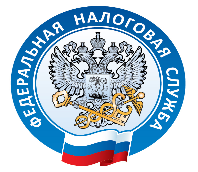 ИНФОРМАЦИОННОЕ СООБЩЕНИЕО сервисе ФНС России«Личный кабинет индивидуального предпринимателя»Межрайонная ИФНС России № 6 по Ханты-Мансийскому автономному округу ‒ Югре сообщает следующее.Сервис ФНС России «Личный кабинет индивидуального предпринимателя» позволяет:- получать выписки из Единого государственного реестра индивидуальных предпринимателей в электронном виде;- направлять обращения в налоговый орган с использованием типовых форм заявлений/запросов/обращений;- узнать информацию о своей задолженности или предстоящем платеже, уточнить невыясненные платежи, отправив заявление в налоговый орган в режиме онлайн;- получать сводную информацию о применяемых индивидуальным предпринимателем системах налогообложения;- осуществлять просмотр операций по расчету с бюджетом, получать выписки операций по расчету с бюджетом, акты совместной сверки и представляет иные возможности.Очень удобная реализация возможности доступа к сервису – в случае если у Вас уже есть доступ к «Личному кабинету налогоплательщика для физических лиц», для входа можно использовать существующий пароль, однако в этом случае функционал будет несколько ограничен. В этой связи, вход в Сервис рекомендуем осуществлять с ключом электронной подписи, что позволит получить  доступ к расширенному функционалу.Для авторизации в сервисе необходим квалифицированный сертификат ключа проверки   электронной подписи (КСКПЭП), выданный удостоверяющим центром, аккредитованным Минкомсвязи России, который может храниться на любом носителе: жестком диске, USB-ключе или смарт-карте.Для корректной авторизации в сервисе рекомендуется использовать квалифицированный сертификат ключа проверки электронной подписи (КСКПЭП), соответствующий положениям Федерального законодательства от 06.04.2011 № 63-ФЗ.Также можно войти в Сервис с помощью USB-токена или смарт-карты JaKarta                            с неизвлекаемым ключом электронной подписи и квалифицированным сертификатом ключа проверки электронной подписи (КСКПЭП), выданный удостоверяющим центром, аккредитованным Минкомсвязи России, который хранится на данном устройстве. Кроме того, можно войти с помощью Рутокен ЭЦП 2.0. Для авторизации в сервисе необходим квалифицированный сертификат ключа проверки электронной подписи (КСКПЭП), выданный удостоверяющим центром, аккредитованным Минкомсвязи России, который хранится на носителе Рутокен ЭЦП 2.0.Мобильная версия сервиса, учитывая тенденции сегодняшнего дня, также доступна для скачивания в приложениях Goggle Play или App Store.